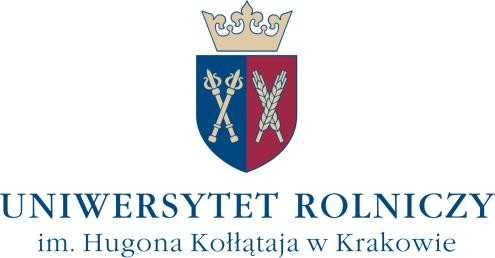 WYRAŻENIE ZGODYJa niżej podpisany  	wyrażam zgodę na przetwarzanie mojego wizerunku w postaci zdjęcia:                                                     Kraków, dnia  	                         r.,                                                           (Miejscowość, data , podpis)KLAUZULA INFORMACYJNAZgodnie z art 13 ust 1 i 2 Rozporządzenia Parlamentu Europejskiego i Rady (UE) 2016/679 z dnia  w sprawie ochrony osób fizycznych w związku z przetwarzaniem danych osobowych i w sprawie swobodnego przepływu takich danych oraz uchylenia dyrektywy 95/46/WE (Rozporządzenie ogólne o ochronie danych), niniejszym informujemy, iż:Administratorem Pana/Pani danych osobowych będzie Uniwersytet Rolniczy im. Hugona Kołłątaja w Krakowie, Al. Adama Mickiewicza 21, 31-120 Kraków.Inspektorem ochrony danych Administratora jest Pan Mateusz Ponikiewicz, z którym należy kontaktować się za pomocą adresu e-mail: iod@urk.edu.pl.Pani/Pana wizerunek w postaci zdjęcia będzie przetwarzany w celu wyświetlania na stronie internetowej URK lub/i w systemach USOSWEB/APD/UL na podstawie zgody (art. 6 ust. 1 pkt a Rozporządzenia ogólnego.)Przekazanie przez Panią/Pana wizerunku w postaci zdjęcia, które stanowi dane osobowe jest dobrowolne. Konsekwencją nieudostępnienia zdjęcia będzie brak jego wyświetlenia na stronie internetowej URK.Posiada Pani/Pan prawo do:dostępu do swoich danych, ich sprostowania, usunięcia lub ograniczenia przetwarzania danych osobowych,przenoszenia danych,wniesienie sprzeciwu wobec przetwarzania– w przypadkach i na warunkach określonych w Rozporządzeniu ogólnym;Jeżeli przetwarzanie odbywa się na podstawie udzielonej Administratorowi zgody, posiada Pani/Pan również prawo do wycofania zgody w dowolnym momencie bezwpływu na zgodność z prawem przetwarzania, którego dokonano na podstawie zgody przed jej cofnięciem. Wycofanie zgody na przetwarzanie danych osobowych można przesłać e-mailem na adres Inspektora Ochrony Danych, pocztą tradycyjną na adres iod@urk.edu.pl lub wycofać osobiście stawiając się w biurze Inspektora Danych Osobowych Uniwersytetu Rolniczego w Krakowie. Konsekwencją wycofania zgody na przetwarzanie danych osobowych będzie usunięcie zdjęcia ze strony internetowej URK.Pani/Pana dane osobowe będą udostępniane innym odbiorcom. Odbiorcą/Odbiorcami* Pani/Pana danych osobowych będą osoby odwiedzające stronę internetową URK lub/i USOSWEB/APD/ULPani/Pana dane osobowe będą przetwarzane na czas funkcjonowania strony internetowej URK.Posiada Pani/Pan prawo wniesienia skargi do właściwego organu nadzorczego – Prezesa Urzędu Ochrony Danych Osobowych, gdy uzasadnione jest, że Pana/Pani dane osobowe przetwarzane są przez administratora niezgodnie z przepisami Rozporządzenia ogólnego.Potwierdzam, że zapoznałem(am) się i przyjmuję do wiadomości powyższe informacje.                                                             Kraków, dnia                         r., (Miejscowość, data , podpis)1. Na stronie internetowej URK tak nie2. W systemie USOSWEB/APD/UL tak nie